Respected sir /ma'am         With due respect ,I am RUPA KHATUN , a 2nd year student of NRS MEDICAL COLLEGE AND HOSPITAL, Residing Vill- Gokarna, P.O - Minapur, P.S - Nadanghat, Dist - purba bardhaman,                    There are nine members in family ( separated family) me , five brothers ( three bother are separated) and mother, father, sister. My father only earned of my family, presently due to poor health ( high pressure and asthmatic) .He unable to do sufficient work that our lives and expenditure runs well , not possible for him to carry all of us study & also expenditure. In this bad condition and difficult financial problems.               MUKTI give me a wonderful opportunity by giving me a scholarship for that I am very much thankful and also grateful.I am also grateful and thankful to my donor Mr. Rabindranath Ganguly sir for standing besides me and also helping me to continue my studies .Thank You.Tue, Jul 25, 10:30 PM (17 hours ago)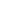 